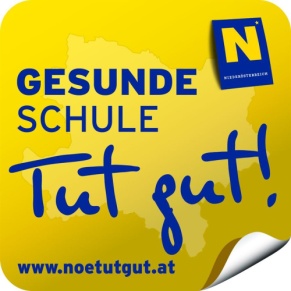 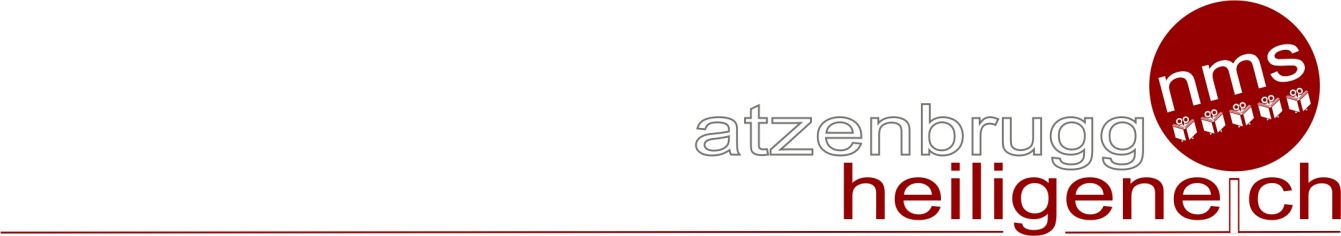 Telefon: 02275/5252		www.nmsatzenbrugg.ac.at		nms.atzenbrugg@noeschule.atAnmeldung für das Schuljahr 2023/24Daten – Schülerin/SchülerDaten – Schülerin/SchülerDaten – Schülerin/SchülerNachname.Vorname:Vorname:Geburtsdatum:Versicherungsnummer:Versicherungsnummer:Geburtsort:Religion:Religion:Staatsbürgerschaft:Muttersprache:Muttersprache:Mitversichert mit:Volksschule:Volksschule:Wohnadresse:Wohnadresse:Wohnadresse:Daten – Erziehungsberechtigte/ErziehungsberechtigterDaten – Erziehungsberechtigte/ErziehungsberechtigterDaten – Erziehungsberechtigte/ErziehungsberechtigterNachname:Nachname:Vorname:VerwandtschaftsverhältnisVerwandtschaftsverhältnisBeruf:Geburtsdatum:Versicherungsnummer:Versicherungsnummer:Telefonnummer:Versicherungsanstalt:Versicherungsanstalt:E-Mail-Adresse:E-Mail-Adresse:E-Mail-Adresse:Wohnadresse:Wohnadresse:Wohnadresse:Nachname:Nachname:Vorname:VerwandtschaftsverhältnisVerwandtschaftsverhältnisBerufGeburtsdatum:Versicherungsnummer:Versicherungsnummer:Telefonnummer:Versicherungsanstalt:Versicherungsanstalt:E-Mail-Adresse:E-Mail-Adresse:E-Mail-Adresse:Wohnadresse:Wohnadresse:Wohnadresse:Wichtige Zusatzinformationen:Wichtige Zusatzinformationen:Wichtige Zusatzinformationen:Tabletklasse:        ja         nein                                                    (Zutreffendes bitte ankreuzen)Tabletklasse:        ja         nein                                                    (Zutreffendes bitte ankreuzen)Tabletklasse:        ja         nein                                                    (Zutreffendes bitte ankreuzen)Nachmittagsbetreuung:        ja         nein                                    (Zutreffendes bitte ankreuzen)Nachmittagsbetreuung:        ja         nein                                    (Zutreffendes bitte ankreuzen)Nachmittagsbetreuung:        ja         nein                                    (Zutreffendes bitte ankreuzen)Besondere Hinweise (Allergien, Krankheiten, Medikamente, SPF, LRS, Legasthenie…):Besondere Hinweise (Allergien, Krankheiten, Medikamente, SPF, LRS, Legasthenie…):Besondere Hinweise (Allergien, Krankheiten, Medikamente, SPF, LRS, Legasthenie…):